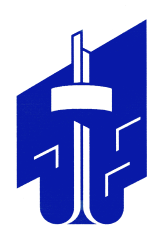 СОВЕТ депутатов металлургического района
второго созыварешениеот 27.04.2023				                                                                                  № 33/1 Об  исполнении   бюджетаМеталлургическоговнутригородского  района Челябинского  городского округа с внутригородским делением  за 2022 годВ соответствии с Бюджетным кодексом Российской Федерации, Федеральным законом от 06 октября 2003 года № 131-ФЗ «Об общих принципах организации местного самоуправления в Российской Федерации», Уставом Металлургического района города Челябинска, Положением о бюджетном процессе в Металлургическом районе города Челябинска, утвержденным решением Совета депутатов Металлургического района от 22.04.2015 № 7/4,Совет депутатов Металлургического районаРЕШАЕТ:1. Утвердить отчет об исполнении бюджета Металлургического внутригородского района Челябинского городского округа с внутригородским делением за 2022 год по доходам в сумме 171 856,6 тыс. рублей, по расходам в сумме 196 418,6 тыс. рублей (приложение 1).2. Утвердить отдельные показатели к отчету об исполнении бюджета Металлургического внутригородского района Челябинского городского округа с внутригородским делением за 2022 год:1) доходов бюджета Металлургического внутригородского района Челябинского городского округа с внутригородским делением по кодам классификации доходов бюджета за 2022 год (приложение 2);2) расходов бюджета Металлургического внутригородского района Челябинского городского округа с внутригородским делением по ведомственной структуре расходов бюджета за 2022 год (приложение 3);3) расходов бюджета Металлургического внутригородского района Челябинского городского округа с внутригородским делением по разделам, подразделам классификации расходов бюджета за 2022 год (приложение 4);4) расходов бюджета Металлургического внутригородского района Челябинского городского округа с внутригородским делением по муниципальным программам за 2022 год (приложение 5);5) источников финансирования дефицита бюджета Металлургического внутригородского района Челябинского городского округа с внутригородским делением по кодам классификации источников финансирования дефицита бюджета за 2022 год (приложение 6).	3. Признать утратившими силу:	1) решение Совета депутатов Металлургического района от 22.12.2021 № 22/1 «О бюджете Металлургического внутригородского района Челябинского городского округа с внутригородским делением на очередной финансовый 2022 год и на плановый период 2023–2024 годов»;	2) решение Совета депутатов Металлургического района от 17.02.2022 № 23/3 «О внесении изменений в решение Совета депутатов Металлургического района от 22.12.2021 № 22/1 «О бюджете Металлургического внутригородского района Челябинского городского округа с внутригородским делением на очередной финансовый 2022 год и на плановый период 2023–2024 годов»;	3) решение Совета депутатов Металлургического района от 31.05.2022 № 25/3 «О внесении изменений в решение Совета депутатов Металлургического района от 22.12.2021 № 22/1 «О бюджете Металлургического внутригородского района Челябинского городского округа с внутригородским делением на очередной финансовый 2022 год и на плановый период 2023–2024 годов»;	4) решение Совета депутатов Металлургического района от 22.09.2022 № 28/7 «О внесении изменений в решение Совета депутатов Металлургического района от 22.12.2021 № 22/1 «О бюджете Металлургического внутригородского района Челябинского городского округа с внутригородским делением на очередной финансовый 2022 год и на плановый период 2023–2024 годов»;	5) решение Совета депутатов Металлургического района от 22.12.2022 № 30/2 «О внесении изменений в решение Совета депутатов Металлургического района от 22.12.2021 № 22/1 «О бюджете Металлургического внутригородского района Челябинского городского округа с внутригородским делением на очередной финансовый 2022 год и на плановый период 2023–2024 годов».	4. Внести настоящее решение в раздел 3 «Экономика, финансы, бюджет района» нормативной правовой базы местного самоуправления Металлургического района города Челябинска.	5. Ответственность за исполнение настоящего решения возложить на заместителя Главы Металлургического района В.Ю. Агаркову.	6. Контроль за исполнением настоящего решения поручить постоянной комиссии Совета депутатов Металлургического района по бюджету и налогам (А.Е. Четвернин).	7. Настоящее решение вступает в силу со дня его официального опубликования (обнародования).Председатель Совета депутатовМеталлургического района                                                                                А.Е. ЧетвернинГлава Металлургического района                                                                        С.Н. Кочетков